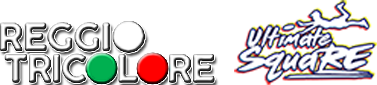 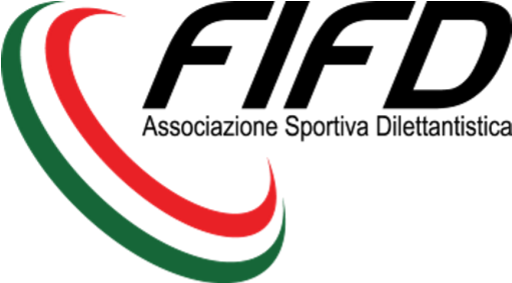 Corso di aggiornamento Ultimate Frisbee 21 e 26 novembre 2019 DALLE ORE 14.30 ALLE ORE 17.00Palestra Nuova di RivaltaVia Blaise Pascal 73, Reggio Emilia,  a.s. 2019-2020SCUOLA - ISTITUTO   __________________________________________________________Cognome e Nome:   __________________________________________________________Scuola/Istituto di servizio:   ____________________________________________________     Indirizzo mail del docente: _____________________________________________________Cell. _____________________________________Chiede di iscriversi al corso in oggetto.Autorizzazione del Dirigente ScolasticoTimbro della ScuolaIl modulo di iscrizione dovra’ pervenire debitamente compilato entro  LUNEDI’ 18 NOVEMBRE  2019 AI SEGUENTI INDIRIZZI: email: ultimatesquare.reggioemilia@gmail.comEmail: edfisica.reggioemilia@istruzioneer.gov.itEmail: edfisicamodena@gmail.comDataFirma Luogo e dataFirma del Dirigente